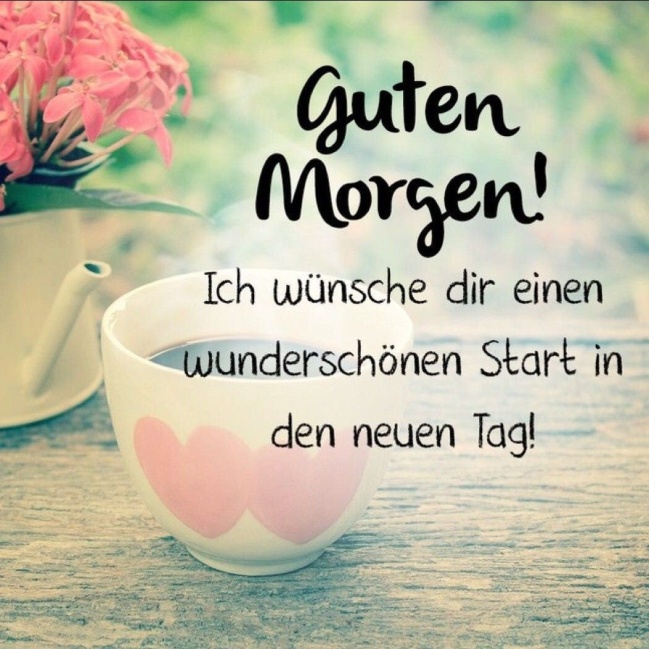 Freitag, den siebenundzwanzigsten MarzStunde 39.Thema:  Das kann ich jetzt. Rozwiązywanie zadań testowych.Cel:  utrwalamy , stosujemy i sprawdzamy zdobyte wiadomości i umiejętności.Zadanie na dziś:Wykonaj dwa zadania z karty pracy podanej poniżej. NIE DRUKUJ! Wpisz je do zeszytu pod tematem.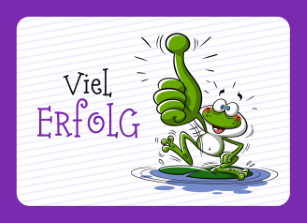 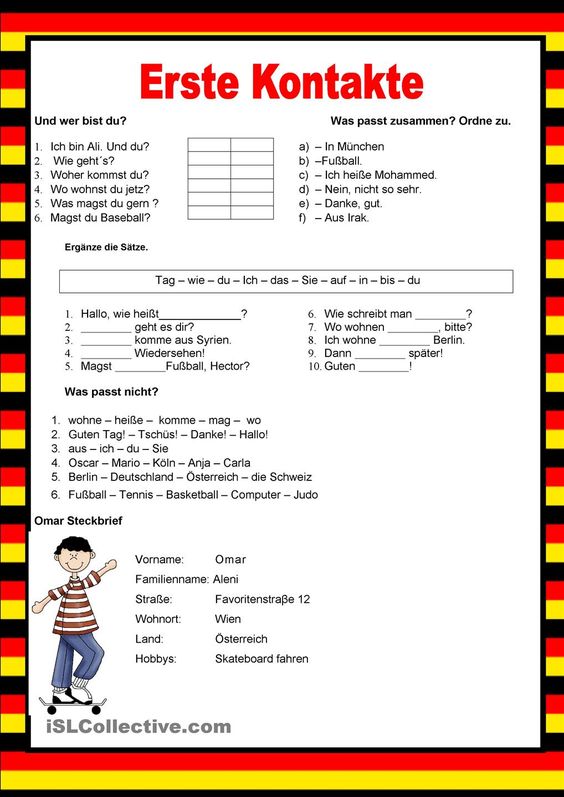 